ZZ Heavy test  nr.35                                                                                                         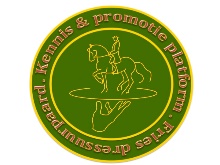 Event :  _________________________________  Date : ______________  Judge : _____________________  Position          Competitor No :   ____  Name : ____________________________  NF : ___  Horse :  _________________  Arena 20 x 60 metersArena 20 x 60 metersSitting trotMarks Half marksCorr.Remarks                      1A-XXCEnter in collected canterHalt,Immobility and Salute , proceed in collected trotTrack to the left2M-FFMedium trotCollected trot3K-EShoulder in right4EVolte right 8 m5E-GCHalf pass to the rightTrack to the right6M-X-KKExtended trotCollected trot7F-BShoulder in left8BVolte left 8 m9B-GCHalf pass to the leftTrack to the left10SBetween I and RTrack to the left,after that collected walkHalf pirouette to the left11Between I and SHalf pirouette to the right12The collected walk S-I-R-I-S-I13I-R-B-KKExtended walkCollected walk14ACollected canter15BBetween X and EBTrack to the leftHalf pirouette to the leftTrack to the left16RISTrack to the leftFlying change of legTrack to the right17BBetween X and EBTrack to the rightHalf pirouette to the rightTrack to the right18K-X-MChange of hand, on the diagonal 3 flying changes of leg every4 (min) to 6 (max) strides19H-KKExtended canterCollected canter20AD-ETrack to the leftHalf pass to the left21EFlying change of leg22E-GCHalf pass to the rightTrack to the right23M-X-KChange of hand, on the diagonal 3 Flying changes of leg every 3 (min) to 5 (max) strides24ACollected trot25PLTrack to the leftHalt 26VRein back 5 steps, proceed in collected trotTrack to the left27AXDown the center lineHalt, Immobility and SaluteLeave the arena at A in walk on a long rein28Walk : freedom and regularity29Trot : freedom and regularity30Canter : freedom and regularity31Impulsion and collection32Straightness , relaxation of the horse and the acceptance of the bridle33Ridingskills and harmony34Effect of the aids35Riders position and seat                                                 SubtotalSignature of judgeSignature of judge                                         PenaltypointsSignature of judgeSignature of judge                                              TotalscoreSignature of judgeSignature of judge